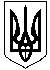 НОВОСАНЖАРСЬКА СЕЛИЩНА РАДАНОВОСАНЖАРСЬКОГО РАЙОНУ ПОЛТАВСЬКОЇ ОБЛАСТІ(двадцять сьома сесія селищної ради сьомого скликання)РІШЕННЯ12 листопада  2019  року        смт Нові Санжари                                       №  13Про підготовку житлово-комунальнихгосподарств громади до роботи в осінньо-зимовий період 2019-2020 рр.	Заслухавши та обговоривши інформації щодо підготовки житлово-комунальних господарств громади до роботи в осінньо-зимовий період 2018-2019 рр., керуючись Законом України "Про місцеве самоврядування в Україні", селищна рада ВИРІШИЛА:                               	1. Інформацію комунального підприємства "Джерело" Новосанжарської селищної ради щодо підготовки житлово-комунального господарства громади до роботи в осінньо-зимовий період 2019-2020 рр. взяти до відома ( додається).	2. Інформацію комунального підприємства "Добрі руки плюс" Новосанжарської селищної ради щодо підготовки житлово-комунального господарства громади до роботи в осінньо-зимовий період 2019-2020 рр. взяти до відома ( додається).Селищний голова                                                                                      І. О. КобаІНФОРМАЦІЯ
 комунального підприємства "Джерело" Новосанжарської селищної ради щодо підготовки житлово-комунального господарства громади до роботи в осінньо-зимовий період 2019-2020 рр.	У смт Нові Санжари та селі Зачепилівка проживають 9252 осіб. Житловий фонд громади налічує 51 багатоквартнирний будинок, 37 з них є комунальною власністю і 3959 індивідуальних житлових будинків. У громаді відсутнє централізоване теплопостачання та гаряче водозабезпечення.		У селищі Нові Санжари функціонує комунальне підприємство «Джерело» Новосанжарської селищної ради. З метою підготовки житлово-комунального господарства громади в осінньо-зимовий період комунальним підприємством здійснено ряд заходів:- Придбано генератор для безперебійної роботи ремонтної бригади.- Придбано мотопомпу та дренажний насос.- Проведений капітальний ремонт автомобіля сміттєвоз марки  ГАЗ 3309 державний № 8673 ВВ.- Проведено поточний ремонт лінії водогону по провулку Спортивний протяжністю .- Проведено поточний ремонт лінії водогону по вулиці Пролетарській       ( район будинку – інтернату ) протяжністю .- Проведено поточний ремонт лінії водогону по вулиці Святотроїцькій       ( район  молокозаводу ).- Ведуться поточні ремонти автотранспорту по підготовці до осінньо-зимового періоду.- Заготовлено 40 м³ дрів для опалення адміністративного приміщення та господарських будівель.- Ведуться поточні ремонтні роботи на аварійних відрізках водогонів.- Облаштовані колодязі з датчиками тиску на безбаштових свердловинах.- Замінено 3-х фазний провід на артезіанській свердловині № 3-3а                 ( район СХТ ).- Закінчено капітальний ремонт водогону по вулиці 2 Ярмарковий протяжністю .		Комунальним підприємством «Джерело» Новосанжарської селищної ради виконуються всі необхідні заходи щодо забезпечення життєдіяльності громади в зимовий період 2019-2020 р.р.В.о. начальника КП «Джерело»Новосанжарської селищної ради                                                           Борт С.М.ІНФОРМАЦІЯкомунального підприємства "Добрі руки плюс" Новосанжарської селищної ради щодо підготовки житлово-комунального господарства громади до роботи в осінньо-зимовий період 2019-2020 рр.	У с. Зачепилівка функціонує комунальне підприємство "Добрі руки плюс" Новосанжарської селищної ради.У ході підготовки комунального підприємства "Добрі руки плюс" Новосанжарської селищної ради  до зимового періоду 2019-2020 рр.-підготовлені мінітрактори до очищення снігових заметів на зупинках та тротуарах;-придбано та замінено зимову ведучу задню шину в кількості 4 штуки для безпечного перевезення учнів до закладу освіти.Комунальним підприємством «Добрі руки плюс» Новосанжарської селищної ради виконується всі необхідні заходи щодо забезпечення життєдіяльності Новосанжарської громади  в зимовий період 2019-2020 рр.В.о. директора КП "Добрі руки плюс"Новосанжарської селищної ради                                           А. О. Омельченко                           